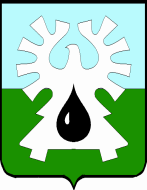 ГОРОДСКОЙ ОКРУГ УРАЙХанты-Мансийского автономного округа - ЮгрыАДМИНИСТРАЦИЯ ГОРОДА УРАЙПОСТАНОВЛЕНИЕот                                                                                                                             № О внесении изменений в постановление администрации города Урай от 17.01.2020 №44 На основании пункта 1 статьи 174.3 Бюджетного кодекса Российской Федерации, в соответствии с постановлением Правительства Российской Федерации от 15 июня 2022 года №1081 «О внесении изменений в общие требования к оценке налоговых расходов субъектов Российской Федерации и муниципальных образований»: 1. Внести в постановление администрации города Урай от 17.01.2020 №44 «О порядке формирования перечня налоговых расходов муниципального образования городской округ город Урай» следующие изменения:1.1. В наименовании и пункте 1 слова «муниципального образования городской округ город Урай» заменить словами «города Урай».1.2. В приложении:1.2.1. в наименовании и пункте 1 слова «муниципального образования городской округ город Урай» заменить словами «города Урай»;1.2.2. в подпункте 3 пункта 2,  абзаце первом и пятом пункта 4 слова                              «, структурных элементов муниципальных программ города Урай» исключить;1.2.3. в пункте 6 слова «, структурные элементы муниципальных программ города Урай» исключить;1.2.4. Таблицу к Порядку формирования перечня налоговых расходов муниципального образования городской округ город Урай изложить в новой редакции согласно приложению.2. Опубликовать постановление в газете «Знамя» и разместить на официальном сайте органов местного самоуправления города Урай в информационно-телекоммуникационной сети «Интернет».3. Контроль за выполнением постановления возложить на заместителя главы города Урай С.П.Новосёлову.Глава  города Урай                                                                                               Т.Р. ЗакирзяновПриложение к постановлениюадминистрации города Урайот ___________ №__________«ТаблицаПеречень налоговых расходов города Урайна __________________  год№ п/пНаименование налогаРеквизиты решения Думы города Урай, устанавливающего налоговые расходы (налоговые льготы, освобождения и иные преференции) (с указанием статьи, части, пункта, подпункта, абзаца)Категории плательщиков налогов, для которых предусмотрены налоговые расходы (налоговые льготы, освобождения и иные преференции)Наименование муниципальной программы города Урай, наименования нормативных правовых актов, определяющих цели социально-экономической политики города Урай, не относящихся к муниципальным программам города Урай, в целях реализации которых предоставляются налоговые расходы (налоговые льготы, освобождения и иные преференции)Цели предоставления налоговых расходов (налоговые льготы, освобождения и иные преференции)Показатели (индикаторы) достижения целей муниципальных программ города Урай и (или) целей социально-экономической политики города Урай, не относящихся к муниципальным программам администрации города Урай, в связи с предоставлением налоговых расходов (налоговые льготы, освобождения и иные преференции) для плательщиков налоговКуратор налогового расхода12345678